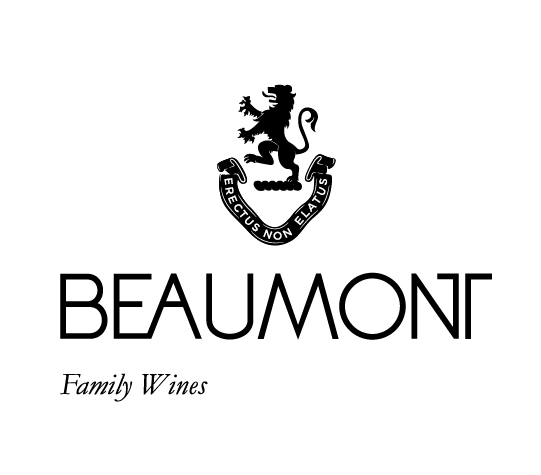 CHENIN BLANC | 2022Our Chenin Blanc was made from 100% Beaumont, Bot River fruit. This is fruit filled unwooded Chenin Blanc. The vintage produced plenty grapes with good concentration following a beautiful and healthy growing season.  It is a delicious example of cooler climate Chenin Blanc fermented in concrete and stainless-steel tanks using a combination of cultured and natural yeasts. Matured after fermentation on the lees to add some extra weight and complexity to the wine.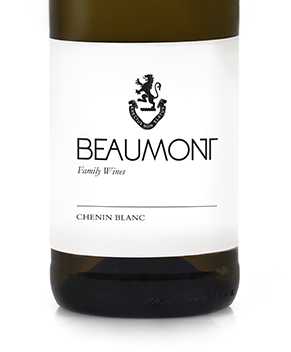 